Технология продажкомпании Содержание Раздел маркетингаПортреты потенциальных клиентов Раздел техник продажБизнес-процесс продажи КОМПАНИИ2.1. Схема процесса продажи КОМПАНИИ2.2. Действия менеджера на каждом этапе цикла продажи2.3.1. Источники потенциальных клиентов2.2.1.1. Действия менеджера при исходящем холодном звонке2.2.1.2. Обязательные действия при входящем звонке или письме2.2.1.3. Обязательные действия при получении контакта от Партнера или по рекомендациям2.2.1.4. Правила распределения новых входящих контактов2.2.2. Вовлечение потенциального клиента2.2.2.1. Вовлекающая встреча2.2.3. Заявка2.2.4. Уточнение параметров заявки2.2.4.1. Чеклист клиента - вопросы для уточнения потребностей2.2.5. Обработка заявки2.2.6. Предложение и переговоры2.2.7. Согласование и дожим2.2.7.1. Конкурс/тендер2.2.7.2. Действия менеджера при участие в конкурсе/тендере 2.2.8. Подписание и контроль оплаты2.2.9. Передача в отдел доставки2.2.9.1. Работа с дебиторской задолженностью2.2.10. Отслеживание удовлетворенности и допродажа2.3. Таблица возражений и рекомендуемых ответовАдминистративный разделДолжностные инструкции3.1. Должностная инструкция менеджера по продажамРаздел маркетингаПортреты компаний целевой аудитории КОМПАНИИ1. B2C1.1 Компания 1Краткая характеристика компанииПримеры компаний Характер потенциальной сделки Аватары лиц, принимающих решениеB2B2.1. Цикл продажи На Рисунке 1 приведена схема бизнес-процесса продаж Рис. 1. Схема бизнес-процесса продаж 2.2. Действия менеджера на отдельных этапах2.2.1. Источники потенциальных клиентов2.2.1.2. Обязательные действия менеджера при входящем звонке или письме: При занесении результатов общения в CRM указывается:2.2.1.3. Обязательные действия менеджера при получении контакта от Партнера или по рекомендации: 2.2.1.4. Правила распределения новых входящих контактов: 2.2.2. Вовлечение клиентаВ ходе вовлечения менеджер: Общие правила вовлечения:2.2.2.1. Вовлекающая встречаЧтобы наладить контакт с будущим клиентом, менеджер проводит вовлекающую встречу.Цель вовлекающей встречи:Формирование положительного впечатления о себеДля формирования положительного впечатления о себе рекомендуется учитывать следующее:Начальное выявление потребностейМенеджер задает вопросы:Закладывание крючков интересаДоговоренность о следующем шагеКлючевой результат встречи - Следующим шагом может быть:На выходе из этапа:2.2.3. ЗаявкаДействия при поступлении заявки: На выходе из этапа:2.2.4. Уточнение параметров заявкиПри уточнении параметров заявки менеджер: 2.2.4.1. Чеклист клиентаОбщиеОрганизационныеПо выбору подрядчикаНА ВЫХОДЕ МЫ ДОЛЖНЫ ЗНАТЬ:2.2.5.  Обработка заявкиПри обработке нестандартных заявок: При возражениях в ходе переговоров менеджер использует таблицу возражений.На выходе из этапа:2.2.6. Предложение и переговорыПри формирования сделки региональный менеджер: 2.2.6.1. Отслеживание получения предложенияПосле получения предложения менеджер обязательно выполняет следующие действия:Варианты подчеркивания выгоды в предложении:2.2.6.2. Порядок действий при наличии конкурента в сделкеВ случае, когда клиент рассматривает другого производителя и другой продукт,  менеджер действует следующим образом:2.2.6.3. Приемы активного дожимаДля дожима менеджер может пользоваться следующими тактиками:1.           На выходе из этапа:–    2.2.8. Согласование договораНа этапе согласования договора менеджер по продажам обязан:2.2.7.1. ТендерГлавная задача на этапе конкурса/тендера – На данном этапе менеджер обязан: Откуда получаем информацию о тендерах:Принцип построения работы:2.2.7.2. Порядок действий менеджера при участии в тендереНА ВЫХОДЕ ИЗ ТЕНДЕРА МЫ ДОЛЖНЫ ОБЕСПЕЧИТЬ:НА ВЫХОДЕ ИЗ ЭТАПА СОГЛАСОВАНИЯ ДОГОВОРА МЫ ИМЕЕМ:2.2.8. Контроль оплатыПри подписании нового  договора менеджер: При поставке действующему клиенту менеджер: РЕЗУЛЬТАТ ЭТАПА:2.2.9. Передача в отгрузкуПри передаче заказа менеджер сообщает в отдел логистики:Ответственным за своевременную поставку является 2.2.9.1. Работа с дебиторской задолженностьюРЕЗУЛЬТАТ КАЧЕСТВЕННОЙ РАБОТЫ С ДЕБИТОРСКОЙ ЗАДОЛЖЕННОСТЬЮ:2.2.10. Отслеживание удовлетворенности и допродажаПри мониторинге клиента менеджер должен задать следующие вопросы потенциальному клиенту и/или Клиенту:При допродаже менеджер: РЕЗУЛЬТАТ КАЧЕСТВЕННОГО ВЫПОЛНЕНИЯ ДОГОВОРА:РЕЗУЛЬТАТ КАЧЕСТВЕННОЙ РАБОТЫ МЕНЕДЖЕРА НА ЭТАПЕ ДОПРОДАЖИ:2.3. Таблица возражений и возможных ответовВозражения начального этапа общенияПереговорные возраженияАдминистративный раздел3. Должностные инструкции Должностная инструкция менеджера по продажамНазваниеСайтИнтересующий продукт:Чем можно заинтересовать компаниюТипичная схема принятия решенияВозможные препятствия на сделке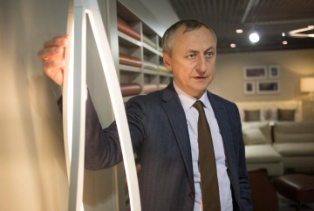 1. ПодписантЗа что купит:За что купит:По каким причинам откажется:По каким причинам откажется:Потенциальный клиент может прийти из следующих источников:  Для активного поиска клиентов менеджер по продажам компании использует:2.2.1.1. Действия менеджера при исходящих активных продажах:Алгоритм действий менеджера при активных продажах изложен в тактиках продаж:При совершении исходящего звонка менеджер выполняет следующие действия:Пример письма-инфоповода  Для активного поиска клиентов менеджер по продажам компании использует:2.2.1.1. Действия менеджера при исходящих активных продажах:Алгоритм действий менеджера при активных продажах изложен в тактиках продаж:При совершении исходящего звонка менеджер выполняет следующие действия:Пример письма-инфоповодаВНИМАНИЕ! НЕДОПУСТИМО В ХОДЕ ЭТОГО ЭТАПАЗадачи этапа вовлечения:Этап «Заявка» означает Задачи при появлении заявки:Главная задача при уточнении параметров объекта – ВНИМАНИЕ! НЕДОПУСТИМО В ХОДЕ ЭТОГО ЭТАПАГлавная задача при уточнении обработке заявок - ВНИМАНИЕ! НЕДОПУСТИМО В ХОДЕ ЭТОГО ЭТАПАГлавная задача при обсуждении предложения – ВНИМАНИЕ! НЕДОПУСТИМО В ХОДЕ ЭТОГО ЭТАПАГлавная задача при согласовании – В случае постоянного клиента этот этап может быть пропущен.При первой поставке региональный менеджер: В случае постоянного клиента этот этап может быть пропущен.При первой поставке региональный менеджер: ВНИМАНИЕ! НЕДОПУСТИМО В ХОДЕ ЭТОГО ЭТАПАГлавная задача при проверке подписании и контроле оплаты –Главная задача менеджера на данном этапе – Главная задача менеджера при работе с дебиторской задолженностью – При работе с дебиторской задолженностью менеджер обязан:ВНИМАНИЕ! НЕДОПУСТИМО В ХОДЕ ЭТОГО ЭТАПАГлавная задача менеджера при допродаже –При выходе на допродажу менеджер обязан:ВНИМАНИЕ! НЕДОПУСТИМО В ХОДЕ ЭТОГО ЭТАПАВНИМАНИЕ! НЕДОПУСТИМО В ХОДЕ ЭТОГО ЭТАПАВозражениеВозможный ответВозражениеВозможный ответАльтернатива